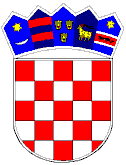 REPUBLIKA HRVATSKAVUKOVARSKO-SRIJEMSKA ŽUPANIJA OPĆINA TOVARNIK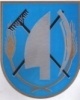  OPĆINSKI NAČELNIKKLASA:   402-06/22-01/03URBROJ: 2196-28-03-22-1Tovarnik, 29.06.2022.  Temeljem čl.11 st.2. Zakona o poticanju razvoja malog gospodarstva (NN 29/02, 63/07, 53/12, 56/13 i 121/16), Programa poticanja razvoja poduzetništva na području Općine Tovarnik za 2022. godinu        (KLASA: 024-03/22-01/15, URBROJ: 2196-28-02-22-1 od 26.04.2022.), i čl.31. Statuta Općine Tovarnik (Službeni vjesnik Vukovarsko-srijemske županije 3/22), općinski načelnik  Općine Tovarnik objavljujeJAVNI POZIVza podnošenje zahtjeva za dodjelu potpora poticanja razvoja poduzetništva na području Općine Tovarnik u 2022.godini, temeljem uredbe De minimis u sklopuMJERE 3 - Potpore za proširenje poslovanjaČlanak 1.Korisnici potpore mogu biti poduzetnici sa sjedištem u Općini Tovarnik, a koji se sukladno Zakonu o poticanju razvoja malog gospodarstva („Narodne novine“ br. 29/02, 63/07, 53/12, 56/13 i 121/16) svrstavaju u mikro i male subjekte malog gospodarstva i koji imaju najmanje jednog zaposlenog na neodređeno vrijeme, uključujući vlasnika.Korisnik potpore može biti i poljoprivredno gospodarstvo ( OPG i obrt  ) koje proširuje svoje poslovanje i ima najmanje jednog zaposlenog ili se za najmanje jednu osobu uplaćuje mirovinsko i zdravstveno osiguranje, uključujući vlasnika. Članak 2.Iznos potpore za ovu mjeru je do 15.000,00 kn ( bez PDV-a ) po jednom korisniku, a ukupan iznos raspoloživ za ovu mjeru je 45.000,00 kn.Potpora se može dodijeliti za sljedeće namjene: - troškovi koji nastanu zbog proširenja ili novog uvođenja plinske, vodovodne i električne instalacije i priključka- građevinski troškovi koji nastanu zbog proširenja proizvodnih, skladišnih ili preradbenih kapaciteta- ostali građevinski troškovi- troškovi koji nastanu za izradu projektne dokumentacije ( projektant, geodeta... ) koja prethodi  građevinskim radovimaSredstva se dodjeljuju isključivo za troškove s datumom fakture ne ranijim od 1.9.2021. godine i za troškove za koje nije tražena potpora u 2021. godini.Članak 3.Uz zahtjev je potrebna sljedeća dokumentacija:Preslika osobne iskaznicepreslika registracije ( obrtnica, rješenje ili izvadak iz sudskog registra ), za OPG ili poljoprivredni obrt kopija rješenja o upisu u Upisnik potvrda Zavoda za mirovinsko osiguranje o broju djelatnika ili dokaz o uplati obvezapotvrda o nepostojanju duga prema Općini Tovarnikpreslika izvoda žiro-računa kojim se dokazuje izvršeno plaćanje, ukoliko je plaćanje izvršeno putem računapreslika računafoto-dokumentacijafoto-dokumentacijaostala dokumentacija koja će biti propisana Javnim pozivomPrivoluZahtjevi se dostavljaju poštom ili osobno u zatvorenim omotnicama, na adresu: 	Općina Tovarnik, A.G. Matoša 2, 32249 Tovarnik, ( s naznakom ), „Zahtjev za dodjelu potpora poticanja razvoja poduzetništva u 2022. - Mjera 3“ -ne otvaraj- Javni poziv je otvoren do iskorištenja sredstava, a najkasnije do 15.11.2022.Članak 4. 	Korisnici potpore u trenutku podnošenja Zahtjeva za dodjelu potpore ne smiju imati nepodmirenih dospjelih dugovanja prema Općini Tovarnik, a odnosi se na pravnu osobu i na fizičku osobu (obrtnika i građanina). Korisnik potpore mora imati najmanje jednog (1) zaposlenog na neodređeno vrijeme s punim radnim vremenom, uključujući vlasnika/icu, osim ako pojedinom mjerom nije drugačije određeno.Članak 5.Korisnik potpore koji je u sustavu PDV-a ne ostvaruje pravo na PDV kao prihvatljiv trošak za potpore iz ovog Programa.Članak 6.Ovaj Program ne odnosi se na fizičke osobe koje obavljaju domaću radinost ili sporedno zanimanje sukladno Zakonu o obrtu.Članak 7. 	Podnositelji zahtjeva pravne osobe mogu ostvariti pravo na potporu ako osnivač, član društva ima prebivalište na području Općine Tovarnik, a u slučaju više osnivača, članova društva najmanje 50% osnivača, članova društva moraju imati prebivalište na području Općine Tovarnik. U slučaju da osnivač nema prebivalište na području Općine Tovarnik, potrebno je da je sjedište tvrtke na području Općine Tovarnik.Članak 8.	Podnositelj zahtjeva nema pravo na potporu ukoliko je za istu namjenu primio potporu iz drugih izvora.Članak 9.	Odluku o dodjeli potpore donosi načelnik Općine na prijedlog Povjerenstva za dodjelu potpora za razvoj poduzetništva Općine Tovarnik u 2022. godini.  Povjerenstvo imenuje načelnik Općine. Članak 10. 	Korisnici potpore mogu koristiti  za  više  mjera, ali najviše do 25.000,00 kn. Izuzetak su korisnici koji koriste Mjeru 4, koji osim nje mogu koristiti i druge mjere do najviše 15.000,00 kn. Članak 11.	Ukoliko u nekoj od mjera preostane sredstava, ona se mogu koristiti u nekoj drugoj mjeri ovog Programa, Odlukom načelnika Općine. Tada se mijenjaju iznosi i broj korisnika po pojedinoj mjeri.Članak 12.Ukupan iznos sredstava osiguran po ovom Programu iz Proračuna Općine Tovarnik je 463.000,00 kn, a osigurava se iz prihoda od zakupa poljoprivrednog zemljišta u vlasništvu države u iznosu od 142.000,00 kn i iz vlastitih prihoda u iznosu od 321.000,00 kn.Članak 13.	Neće se razmatrati zahtjevi podnositelja nad kojima je otvoren stečajni postupak, postupak predstečajne nagodbe ili postupak likvidacije, kao ni oni zahtjevi koji ne ispunjavaju svrhu i cilj ovog Programa.OPĆINSKI NAČELNIKAnđelko Dobročinac, dipl.ing.